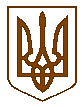                                               БУЧАНСЬКА     МІСЬКА      РАДА                 КИЇВСЬКОЇ ОБЛАСТІ08292,  місто Буча, вулиця  Енергетиків, 12В И К О Н А В Ч И  Й         К О М І Т Е ТР  І  Ш  Е  Н  Н  Я«  16  » _лютого_2016 року                                                                                              № 49місто БучаПро пільгове забезпеченнямедикаментами громадян,які постраждали внаслідокЧорнобильської катастрофиНа виконання Закону України «Про статус та соціальний захист громадян, які постраждали внаслідок Чорнобильської катастрофи» від 28.02.1991 № 796-ХІІ та відповідно до Постанов Кабінету Міністрів України від 17.08.1998 № 1303 «Про впорядкування безоплатного та пільгового відпуску лікарських засобів за рецептами лікарів у разі амбулаторного лікування окремих груп населення та за певними категоріями захворювань», від 16.09.2001 № 1499 «Про внесення змін до деяких постанов Кабінету Міністрів України», наказу Міністерства охорони здоров’я України від 27.02.2006 № 86 зареєстрований в Міністерстві юстиції України № 234/12108 від 06.03.2006 «Про внесення змін до Переліку лікарських засобів вітчизняного та іноземного виробництва» із змінами та доповненнями до нього та керуючись п.п.6 п б ч.1 ст.34, ч.6 ст.59 Закону України «Про місцеве самоврядування в Україні», виконавчий комітет Бучанської міської радиВирішив:Визначити, що пільгове забезпечення медикаментами громадян м.Буча, які постраждали внаслідок Чорнобильської катастрофи, здійснює КП «Міжлікарняна аптека» ІМР.Управлінню праці, соціального захисту та захисту населення від наслідків Чорнобильської катастрофи укласти договір з КП «Міжлікарняна аптека» ІМР щодо відшкодування вартості ліків за рецептами лікарів громадянам, які постраждали внаслідок Чорнобильської катастрофи.З метою обслуговування більшого контингенту громадян міста Буча рекомендувати лікарям Бучанської міської поліклініки надавати перевагу лікарським засобам вітчизняного виробництва, які є аналогом імпортних лікарських засобів.Контроль за виконанням даного рішення покласти на заступника міського голови із соціально-гуманітарних питань Матюшенко Л.А.     Міський голова                                                                  А.П. ФедорукКеруючий справами                                                          Г. В. СурайПогоджено:Заступник міського голови                                                 Л.А. Матюшенко     Начальник фінансового управління                                   Т. А. Сімон     Начальник юридичного відділу                                           Подання:Керівник управління праці,соціального захисту та захистунаселення від наслідківЧорнобильської катастрофи                                                 Г.В. Назаренко 